№ п/пНаименование товара, работ, услугЕд. изм.Кол-воТехнические, функциональные характеристикиТехнические, функциональные характеристикиТехнические, функциональные характеристики№ п/пНаименование товара, работ, услугЕд. изм.Кол-воПоказатель (наименование комплектующего, технического параметра и т.п.)Показатель (наименование комплектующего, технического параметра и т.п.)Описание, значение1.Детский игровой комплекс №8ИК-08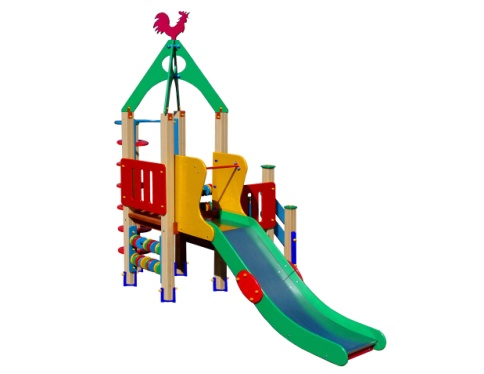 Шт. 11.Детский игровой комплекс №8ИК-08Шт. 1Высота (мм) Высота (мм) 31501.Детский игровой комплекс №8ИК-08Шт. 1Длина (мм)Длина (мм)44501.Детский игровой комплекс №8ИК-08Шт. 1Ширина (мм)Ширина (мм)  29501.Детский игровой комплекс №8ИК-08Шт. 1Высота площадки (мм)Высота площадки (мм)600,9001.Детский игровой комплекс №8ИК-08Шт. 1Применяемые материалыПрименяемые материалыПрименяемые материалы1.Детский игровой комплекс №8ИК-08Шт. 1Декоративные фанерные элементыламинированная  водостойкая фанера марки ФСФ толщиной 18мм. все углы фанеры закруглены, радиус 20мм. ГОСТР 52169-2012.ламинированная  водостойкая фанера марки ФСФ толщиной 18мм. все углы фанеры закруглены, радиус 20мм. ГОСТР 52169-2012.1.Детский игровой комплекс №8ИК-08Шт. 1СтолбыВ кол-ве 9шт. клееного деревянного бруса, сечением 100х100 мм и имеющими скругленный профиль с канавкой посередине. Сверху столбы заканчиваться заглушкой синего цвета.Снизу столбы заканчивается металлическим уголком 30х30мм.  закладная заканчиваться монтажным прямоугольным фланцем, выполненным из стали толщиной 2мм, которые бетонируются в землю. В кол-ве 9шт. клееного деревянного бруса, сечением 100х100 мм и имеющими скругленный профиль с канавкой посередине. Сверху столбы заканчиваться заглушкой синего цвета.Снизу столбы заканчивается металлическим уголком 30х30мм.  закладная заканчиваться монтажным прямоугольным фланцем, выполненным из стали толщиной 2мм, которые бетонируются в землю. 1.Детский игровой комплекс №8ИК-08Шт. 1ПолыВ количестве 2 шт., высотой 600 и 900мм,  выполнен из высушенной сосновой доски. Пол крепится к столбам из бруса на мебельные болты длиной 150мм.В количестве 2 шт., высотой 600 и 900мм,  выполнен из высушенной сосновой доски. Пол крепится к столбам из бруса на мебельные болты длиной 150мм.1.Детский игровой комплекс №8ИК-08Шт. 1Горка Н-900мм.В кол-ве 1шт. Каркас выполнен из профильной трубы сечением 50х25х2мм и утоплен в отфрезерованный паз фанерного борта по всей длине. Скат изготовлен из единого листа не ржавеющей стали, толщиной 1,2 мм, приваренным к каркасу горки. Борта горки выполнены из влагостойкой фанеры марки ФСФ сорт 2/2  толщиной 18мм и высотой 100мм.Боковые ограждения ската горки выполнены из влагостойкой фанеры марки ФСФ сорт 2/2 толщиной 18мм и оборудованы поручнем ограничителем.  Поручень выполнен  из металлической трубы диаметром 27мм и толщиной стенки 3.5мм с двумя штампованными ушками из стали 2 мм, под 4 мебельных болта.В кол-ве 1шт. Каркас выполнен из профильной трубы сечением 50х25х2мм и утоплен в отфрезерованный паз фанерного борта по всей длине. Скат изготовлен из единого листа не ржавеющей стали, толщиной 1,2 мм, приваренным к каркасу горки. Борта горки выполнены из влагостойкой фанеры марки ФСФ сорт 2/2  толщиной 18мм и высотой 100мм.Боковые ограждения ската горки выполнены из влагостойкой фанеры марки ФСФ сорт 2/2 толщиной 18мм и оборудованы поручнем ограничителем.  Поручень выполнен  из металлической трубы диаметром 27мм и толщиной стенки 3.5мм с двумя штампованными ушками из стали 2 мм, под 4 мебельных болта.1.Детский игровой комплекс №8ИК-08Шт. 1Лестница Н-600мм.В кол-ве 1шт. Ступеньки выполнены из деревянного бруса толщиной 40мм. Ступеньки устанавливаться в отфрезерованный паз каркас лестницы. Перила выполнены из ламинированной влагостойкой фанеры марки ФСФ толщиной 18мм. Для бетонирования используются металлические закладные из профильной  трубы сечением 50х25х1,5 мм, закрепленные на столбе и окрашенные термопластичной порошковой  краской.В кол-ве 1шт. Ступеньки выполнены из деревянного бруса толщиной 40мм. Ступеньки устанавливаться в отфрезерованный паз каркас лестницы. Перила выполнены из ламинированной влагостойкой фанеры марки ФСФ толщиной 18мм. Для бетонирования используются металлические закладные из профильной  трубы сечением 50х25х1,5 мм, закрепленные на столбе и окрашенные термопластичной порошковой  краской.1.Детский игровой комплекс №8ИК-08Шт. 1Ограждение В кол-ве 2 шт. выполнены из ламинированной  влагостойкой фанеры марки ФСФ толщиной 18мм. В кол-ве 2 шт. выполнены из ламинированной  влагостойкой фанеры марки ФСФ толщиной 18мм. 1.Детский игровой комплекс №8ИК-08Шт. 1Декоративная крыша В кол-ве 1шт. Крыша изготовлена из четырех фигурных деталей.  Скрепленные между собой на оцинкованный уголок 50х50х35мм.  В кол-ве 8шт. Детали изготовлены из ламинированной  водостойкая фанера марки ФСФ толщиной 18мм. все углы фанеры закруглены, радиус 20мм,В кол-ве 1шт. Крыша изготовлена из четырех фигурных деталей.  Скрепленные между собой на оцинкованный уголок 50х50х35мм.  В кол-ве 8шт. Детали изготовлены из ламинированной  водостойкая фанера марки ФСФ толщиной 18мм. все углы фанеры закруглены, радиус 20мм,1.Детский игровой комплекс №8ИК-08Шт. 1Столб для лазанья  В кол-ве 1шт., выполнен из клееного деревянного бруса, сечением 100х100 мм и имеющими скругленный профиль с канавкой посередине. Фанерных элементов для держания и вставания ( рук и ног). Фанерные элементы изготовлены из ламинированной  влагостойкой фанеры марки ФСФ толщиной 18мм.  Сверху столб для лаза заканчиваться дугообразной металлической конструкцией из металлической трубы диаметром 42мм. и толщиной стенки 3.2мм.  Крепление столба с фанерными элементами при помощи оцинкованного уголка 50х50х35мм. В кол-ве 1шт., выполнен из клееного деревянного бруса, сечением 100х100 мм и имеющими скругленный профиль с канавкой посередине. Фанерных элементов для держания и вставания ( рук и ног). Фанерные элементы изготовлены из ламинированной  влагостойкой фанеры марки ФСФ толщиной 18мм.  Сверху столб для лаза заканчиваться дугообразной металлической конструкцией из металлической трубы диаметром 42мм. и толщиной стенки 3.2мм.  Крепление столба с фанерными элементами при помощи оцинкованного уголка 50х50х35мм.1.Детский игровой комплекс №8ИК-08Шт. 1Счеты В кол-ве 2 шт. выполнена из  двух перекладин двух крепежных накладок из ламинированной фанеры толщиной 18мм.  и 20 шт. цветных бубликов из влагостойкой ламинированной  фанеры марки ФСФ и толщиной 18мм и внутреннее отверстие 30мм..В кол-ве 2 шт. выполнена из  двух перекладин двух крепежных накладок из ламинированной фанеры толщиной 18мм.  и 20 шт. цветных бубликов из влагостойкой ламинированной  фанеры марки ФСФ и толщиной 18мм и внутреннее отверстие 30мм..1.Детский игровой комплекс №8ИК-08Шт. 1МатериалыКлееный деревянный брус  и деревянная доска выполнены из сосновой древесины, подвергнуты специальной обработке и сушке до мебельной влажности 7-10%, тщательно отшлифованы  со всех сторон и покрашены в заводских условиях профессиональными двух компонентными красками. Влагостойкая ламинированной  фанера марки ФСФ, все углы фанеры закругленными, радиус 20мм, ГОСТ Р 52169-2012 Детали из фанеры имеют полиакрилатное покрытие, специально предназначено для применения на детских площадках, стойко к сложным погодным условиям, истиранию, устойчиво к воздействию ультрафиолета и влаги. Металл покрашен термопластичной порошковой краской. Заглушки пластиковые, цветные. Все метизы оцинкованы. ГСТ Р 52169-2012, ГОСТ Р 52301-2013Клееный деревянный брус  и деревянная доска выполнены из сосновой древесины, подвергнуты специальной обработке и сушке до мебельной влажности 7-10%, тщательно отшлифованы  со всех сторон и покрашены в заводских условиях профессиональными двух компонентными красками. Влагостойкая ламинированной  фанера марки ФСФ, все углы фанеры закругленными, радиус 20мм, ГОСТ Р 52169-2012 Детали из фанеры имеют полиакрилатное покрытие, специально предназначено для применения на детских площадках, стойко к сложным погодным условиям, истиранию, устойчиво к воздействию ультрафиолета и влаги. Металл покрашен термопластичной порошковой краской. Заглушки пластиковые, цветные. Все метизы оцинкованы. ГСТ Р 52169-2012, ГОСТ Р 52301-2013